Alt tekst som er med brun skrift, er tilføjet / ændret efter forhåndsvurderingen af klimahandlingsplanen ved Concito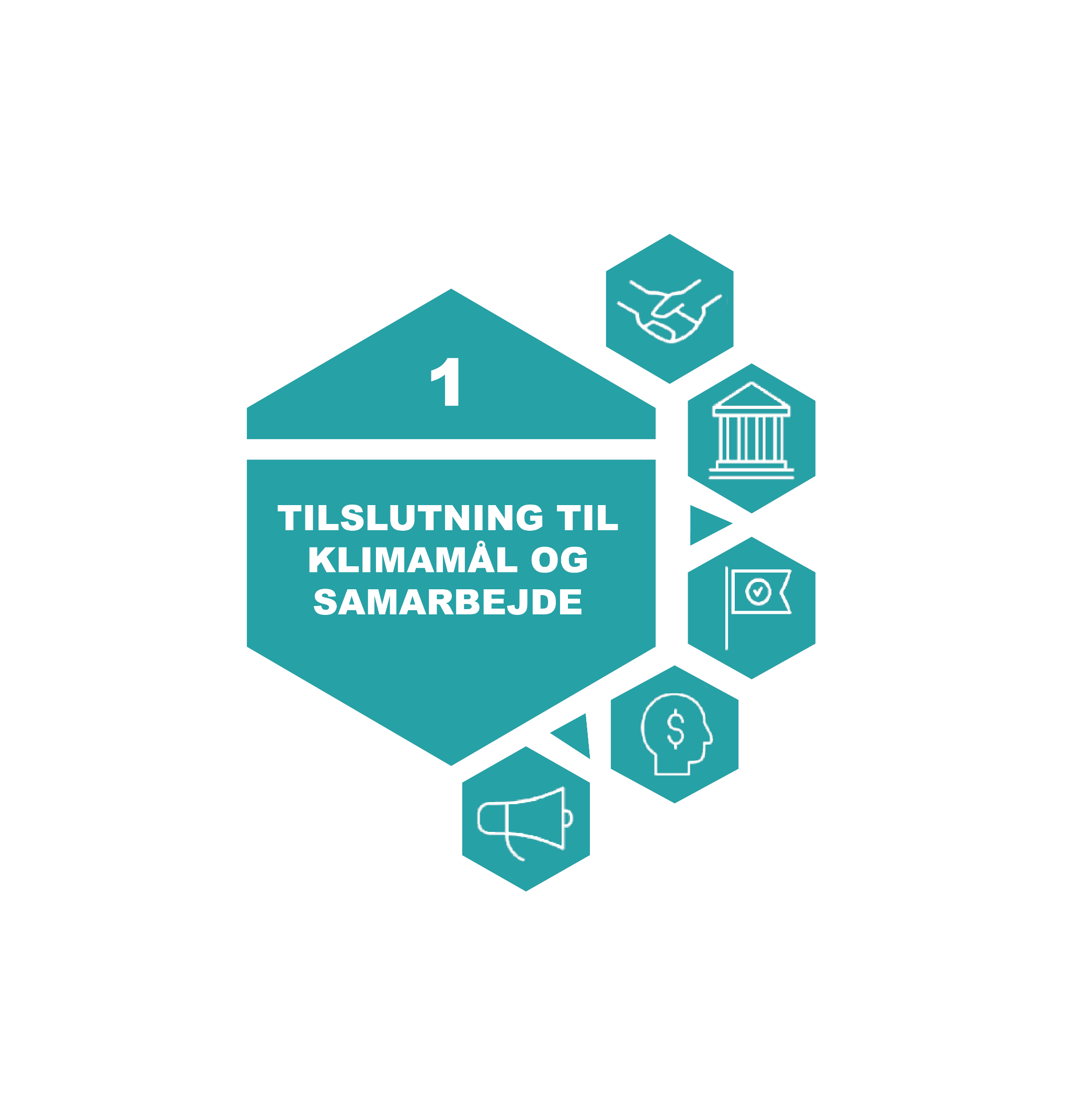 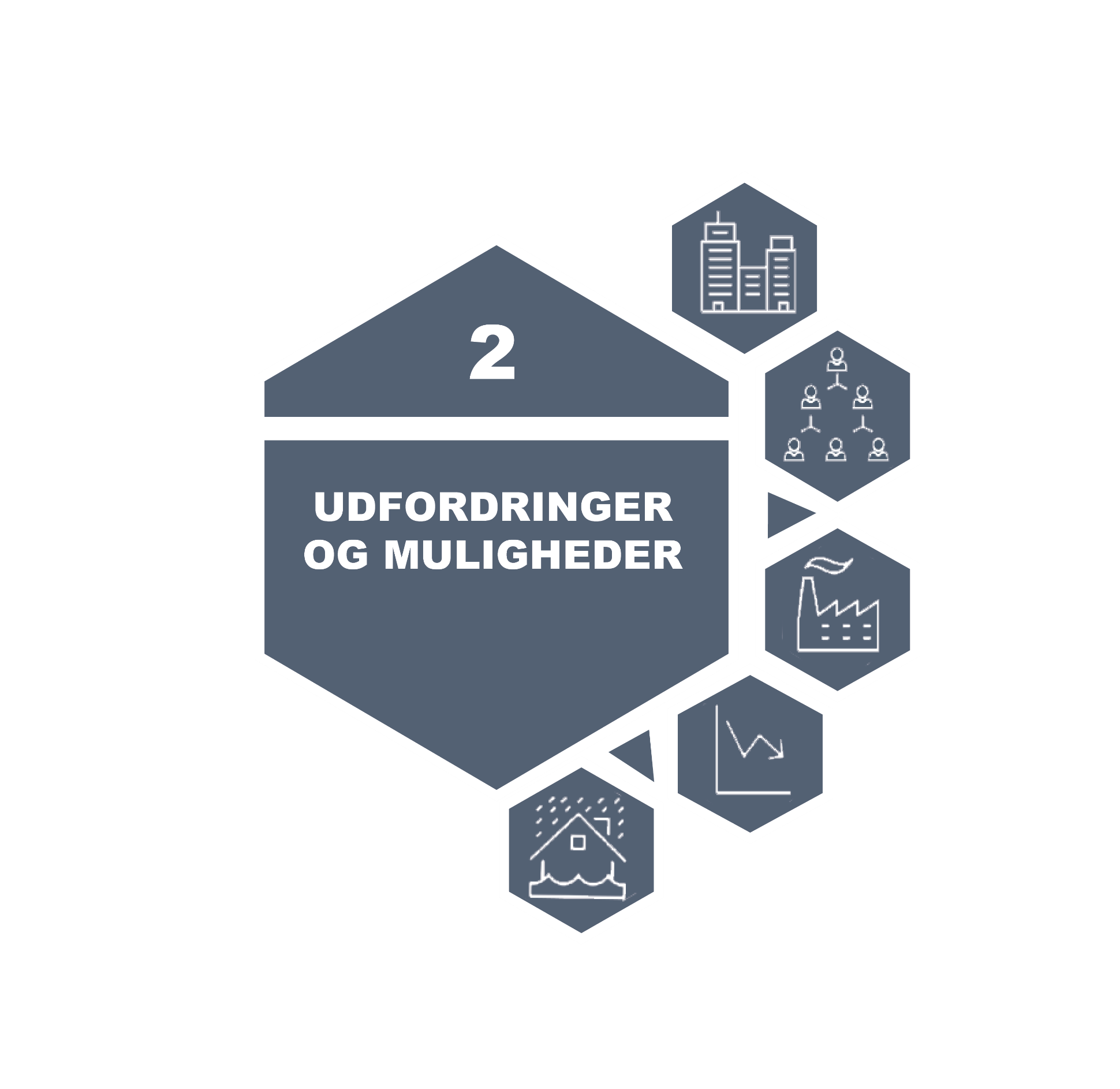 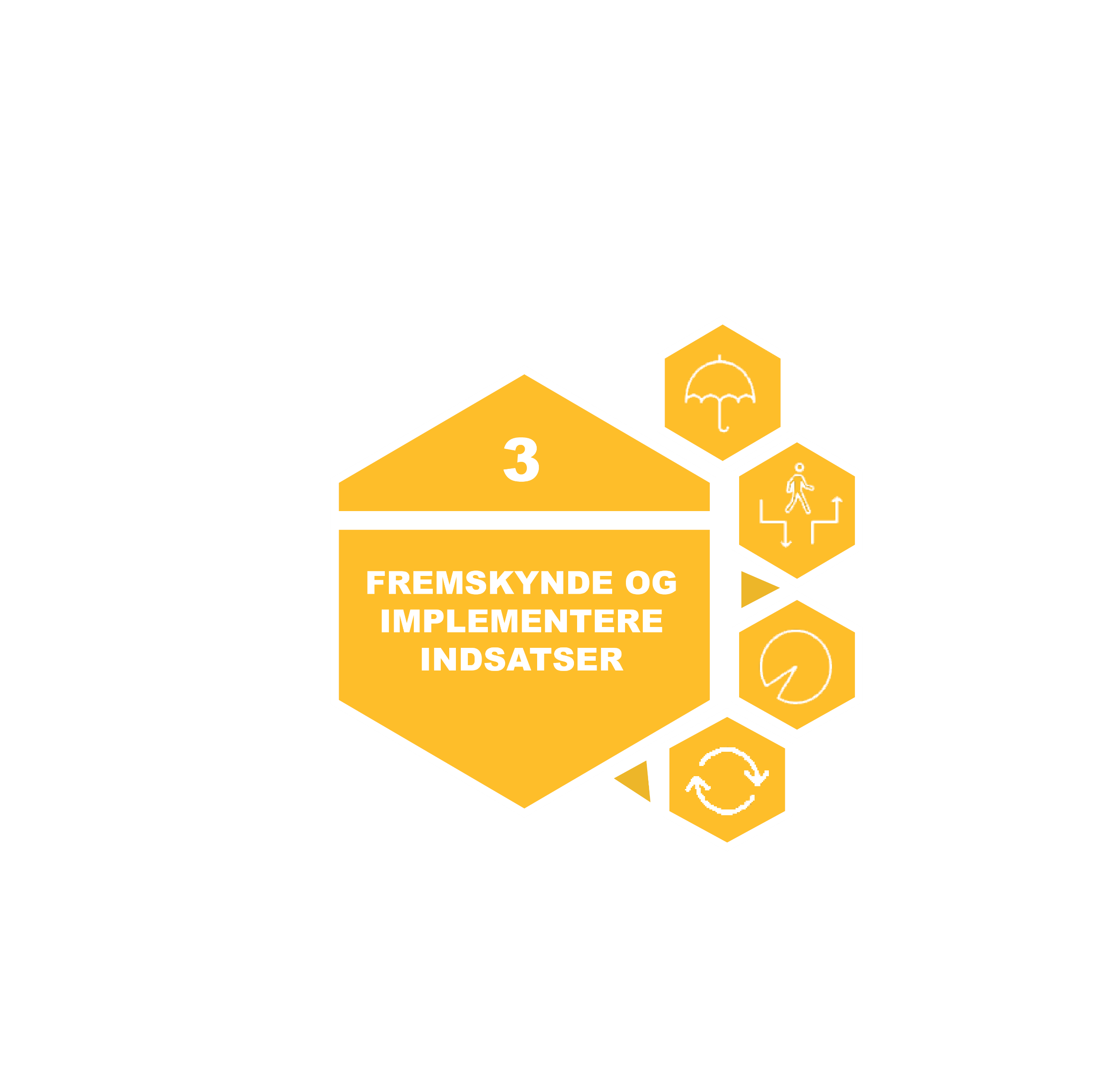 Søjle 1: Tilslutning til klimamål og samarbejdeSøjle 1: Tilslutning til klimamål og samarbejdeSøjle 1: Tilslutning til klimamål og samarbejdeSøjle 1: Tilslutning til klimamål og samarbejdeSøjle 1: Tilslutning til klimamål og samarbejde1.1 Vision, forpligtelse og tilslutning1.1 Vision, forpligtelse og tilslutning1.1 Vision, forpligtelse og tilslutning1.1 Vision, forpligtelse og tilslutningUnder KategoriNødvendige ElementerForklaringDokumentation1.1.1Langsigtet vision og politisk tilslutningEn skriftlig (og hvis det er muligt underskrevet) forpligtelse fra borgmesteren om at påbegynde implementeringen af gennemgribende og inkluderende strukturelle tiltag for at opnå en modstandsdygtig og klimaneutral by inden udgangen af 2050 konsistent med målsætninger i Paris aftalen.Byrådet vedtog i august 2020 at indgå i dk2020 samarbejdet. Med tilslutningen fulgte også en beslutning om at arbejde med implementeringen af en fremtidig klimahandlingsplan.Byrådet har to gange bekræftet tilslutningen og ambitionen. Første gang i december 2021 hvor byrådet vedtog at sætte et forslag om klimahandlingsplanen til debat og anden gang i forbindelse med vedtagelsen af klimahandlingsplanen i juni 2022 Der er udarbejdet debatoplæg og en kort version af klimahandlingsplanen. I begge publikationer har haft byrådet som afsendere. Se links.Som supplement hertil er der en skriftlig tilsagn fra Borgmesteren fra august 2022Bilag 1: Tilsagns brev fra borgmester Søren Smalbro, Hjørring kommuneLink 1: Debatoplæg: Den Store Klimarejse.pdf (hjoerring.dk) (Se side 1)Link 2: klimahandlingsplan- Pixi  Den Store Klimarejse_Pixie.pdf (hjoerring.dk) (Se side 1)Link 34: Om den politiske forankring1.1.2Målrettet inddragelse og samråd med andre aktørerEn plan, der er udviklet i samarbejde med nøgleaktører inden for det offentlige, erhvervslivet og civilsamfundet (herunder samfundsgrupper, der direkte påvirkes af klimaforandringer).Inddragelse og adfærd har været centralt i den måde som vi har arbejdet med klimahandlingsplanen på. Vi har bygget videre på det mange års arbejde med samskabelse og dialogbaseret sagsbehandling. Der har været arbejdet med inddragelse på mange forskellige måderEn hjemmeside Næsten fra starten har vi haft en hjemmeside. Her har det hele tiden været muligt at kommen med klimainput. Det er forsat muligt at komme med klimainput, selvom planen er færdigEn ny metode med dialogen som udgangspunkt. Metoden handler om et 3-partsprincip, hvor borgerne + erhvervslivet + kommunen er i samtale for at påvirke hinanden og sammen finde de gode løsninger.Der været afviklet forskellige samtaler. Samtaler mellem familier og politikere. Samtaler mellem virksomheder og politikere. Samtale mellem borgere, virksomheder, landbrug og politikere.Der kan læses meget mere om metoden og resultaterne i bilag 2 og i bilagene 2.1 – 2.7 ses mere baggrundsmateriale og flere resultater – bilagene 2.1 – 2.7 er anvendt i bilag 2Debatperiode Igennem 8 uger, primo 2022, har der været gennemført en debatperiode, formålet har været at få inputs til at udforme planen i stedet for at sende planen i høring når den er udformetDer blev afholdt en række arrangementer for at sætte gang i debatten. De fleste arrangementer blev holdt online pga. Corona nedlukning. Arrangementerne kan genses på hjemmesidenDer blev husstandsomdelt 4 postkort til at indsende klimainputsDer blev gennemført en Facebook kampagneDer kan læses meget mere om debatperioden og resultaterne i bilag 3Andre tiltagUdstilling på Hjørring Bibliotek om klima og mulighed for at give inputKlimateaterstykke for fem 9.klasserFacebook kampagne medio 2021Dialog med chefteams i de øvrige forvaltninger i Hjørring KommuneInddragelse af kommunale selskaber i udarbejdelsen af handlingerneKlimasamtale på Naturmødet 2022En anden form for inddragelse har været i forbindelse med indgåelse af 10 samarbejdsaftaler med i alt 27 forskellige partnere. Samarbejdsaftalerne er af meget forskellig karakter og typer af partnere. Der er indgået samarbejdsaftaler med følgende.De 10 aftaler er:Hjørring Gymnasium og HFUCN (Hjørring)LOF (Liberalt oplysningsforbund)Røde Kors (Hjørring)Kornets HusLandboNordByggesocietetet, VendsysselVendelbo SpeditionDe 6 biogasanlægVirksomhederne (udgangspunktet har været virksomheder som er medlem af NBE)Arbejdet med inddragelse og samarbejder er først lige begyndt. Der vil blive meget mere inddragelse og involvering når vi begynder på implementeringen af klimahandlingsplanen. Bilag 2:  Notat om inddragelse – hvordan, hvornår og videnBilag 2.1: Opfordring 1 – kære familie inviterer os på klimasnak og aftensmad (en video) Bilag 2.2.: Opfordring 2 – kære familie inviterer os på klimasnak og aftensmad (en video)Bilag 2.3: Eksempel på klimaprofilBilag 2.4: Notat – opsamling fra samtalerne med familierneBilag 2.5: Slides fra oplæg til klimasamtaler med virksomhederneBilag 2.6: Notat – opsamling fra erhverv – klima – samtalerneBilag 2.7: Notat – opsamling fra klimasamtalen i TverstedBilag 3. Notat om debatperioden, hvordan og resultaterLink 3: Klimainput:  Klimainputs (hjoerring.dk)Link 4: Arrangementer: Arrangementer (hjoerring.dk)Link 5: Samarbejdsaftaler Samarbejdspartnere (hjoerring.dk)1.2 Koordinering med relevante initiativer og institutioner1.2 Koordinering med relevante initiativer og institutioner1.2 Koordinering med relevante initiativer og institutioner1.2 Koordinering med relevante initiativer og institutionerUnder kategoriNødvendige elementerForklaringDokumentation1.2.1Evaluering af relevant lovgivning og planerEn gennemgang af mulighederne for integration af planen i eksisterende regulering, planer, vedtægter, politik og af lokale institutioner, der er afgørende i forhold til at fremskynde gennemførelsen og som er involveret i planens udvikling.De politikker og planer som er vedtaget i Hjørring Kommune, er noget af det som vi står på og som derfor genspejles i mål og handlinger. De er del af grundlaget for tænkningen bag at arbejde i helhederI bilag 4 vises de lokale politikker og deres indflydelse på klimahandlingsplanen.Det som vi har oplevet under udarbejdelsen af klimahandlingsplanen, er at tankegangen og ideerne bag er begynder at sprede sig og lige så stille siver ind i de nye planer og politikker. Et godt eksempel herpå er den nye planstrategi, hvor bæredygtighed og klima har fået en gennemgående rolle – se link 33Så planer og politikker vil begynde at ændre sig og få mere klima ind - enten direkte linket på til handlinger eller mere indirekte som understøttende.                                                                                                  Bilag 4: Liste med lokale planer, politikker og strategierLink 33: Forslag til Plan og Udviklingsstrategi – Horisont og Handlekraft1.2.2Identifikation af relaterede nationale og regionale forpligtelserIdentifikation af relevante forpligtelser (statslige og ikke-statslige) og overblik over mål og tiltag, der deles med eller ejes af andre instanser eller aktører.De nationale og regionale forpligtelser er noget af det som vi står på og som derfor genspejles i mål og handlinger. Der er anvendt notat fra Concito som udgangspunkt for denne identifikation. Se bilag.Bilag 5: Notat om Internationale – nationale og regionale forpligtigelser1.3 Mål og målsætninger for reduktion og tilpasning1.3 Mål og målsætninger for reduktion og tilpasning1.3 Mål og målsætninger for reduktion og tilpasning1.3 Mål og målsætninger for reduktion og tilpasningUnder kategoriNødvendige ElementerForklaringDokumentation1.3.1Mål og delmål om klimaneutralitetDe ambitiøse mål i klimaplanen viser vejen til reduktion af udledninger på kort sigt (eksempelvis 2030) og klimaneutralitet på lang sigt (senest i 2050). Mål og delmål er på linje med principperne i C40’s Deadline 2020 rapport. Kommunens eventuelle manko beskrives under søjle 3.I arbejdet med mål og handlinger har der været 3 ting som har været vigtige. Det har været:at nå så langt som overhovedet muligt i forhold til 70i30 og klimaneutralitet i 2050at få adfærd med i (næsten) altat bygge videre på det som vi allerede har gang iI Hjørring har vi startet processen nede fra. Det vil sige at vi har haft en række fokusgrupper til at arbejde med at kortlægge, finde handlinger og være i dialog med omverdenen. Fokusgrupperne har primært bestået af fagpersonale og ledere i Teknik og MiljøCO2 regnskabet har været med definerende på grupperne og temaerne, det betyder at der har været følgende fokusgrupper:Landbrug og arealanvendelseEnergiTransportCirkulær ØkonomiKlimatilpasningHandlingerne bygger, i høj grad, på igangværende tiltag, planer eller projekter. F.eks. vores strategiske energiplan fra 2021 (se link 32).  Ved at anvende denne tilgang er vi sikre på at mulighederne for CO2 reduktionerne rent faktisk bliver til noget. Der er også handlinger som bygger på de nationale tiltag og mål f.eks. i forhold til lavbundsarealer eller sortering af affald. Der er handlinger som bygger på forskning som stof X til at minimere prutterne fra køerne og power-to-x. For at være sikker på at komme rundt om kravene i CAPF blev der udarbejdet et detaljeret handlingsskema. Der er skemaer for hvert fokusområde og sommetider optil flere underskemaer for hvert område. I skemaerne er det muligt at se alle handlingerne.Alle handlinger kan desuden ses på hjemmesiden – se links listen, se under bilag på hjemmesiden Som supplement til handlingerne er der udarbejdet notater omkring hvert område. Notaterne indeholder baggrund, handlingerne i prosaform. Notaterne indeholder også CO2 reduktioner mv. Notaterne kan læses i sammenhæng i Bilag 6, eller kan ses på hjemmesiden under hver destination, se links listen De 5 fælles mål for klimarejsen (se s. 5 i Pixi – link 2) er formet ud fra en holdning om at vi skal se klima i et helhedsperspektiv og ud fra den viden som samtaler i løbet af projektperioden har givet os. Som nævnt har vi haft en bottom-up proces. Det betydet at vi har set på alle vores handlinger, i sammenhæng og derefter formet vores sektor / destinations mål. Vores destinations mål bliver dermed en samlende faktor for det vi gerne vil opnå med planen. I arbejdet med at fastsætte handlingerne har der været dialog med de forskellige forsyningsselskaber. De har for mange af handlingerne en centralrolle og derfor vil implementeringen af klimahandlingsplanen også betyde et tæt samarbejde med forsyningsvirksomhederne. Vores sektormål / destinationsmål er visions mål. Det er pejlemærker som sætter baren højt og som sammen med de konkrete handlinger giver os et godt grundlag for at arbejde med reduktioner i den enkelte sektor. Evalueringen om monitoreringen bliver som vurderinger på baggrund af de samlede aktiviteter, i den enkelte sektor og på tværs. Forventningen er at evalueringerne er grundlaget for eventuelle nye sektormål ved revideringen af klimahandlingsplanen om 4 år. Målet omkring de 70% er fastsat længe inden vi kendte til reduktionsstien. Reduktionsstien, med den forventede reduktion på 87%, var først endelig kendt tæt på deadline for dk2020 projektet.  Vi har valgt at holde fast i 70% målet af hensyn til kommunikationen omkring klimahandlingsplanen og fordi det er det mål som giver opfyldelse af Parisaftalen. Vi vil i forbindelse med revideringen af klimahandlingsplanen om 4 år se på om vi skal justere 2030 måletAlle handlingsskemaer er med som bilag i Excel format og med som link i pdf-format.Bilag 6: Samlet notat omkring de 6 destinationerBilag 6. 1: Klimatilpasning – rettelser efter forhåndsvurderingLink 2: klimahandlingsplan- Pixi  Den Store Klimarejse_Pixie.pdf (hjoerring.dk) (Se side 5 + 12 + 14 + 18 + 20 + 26)Bilag 22: Handlinger – energi – destination 1 (Excel)Link 6: Den gode grønne energi – destination 1 (pdf) Den gode grønne energi (hjoerring.dk)Link 32: Strategisk Energiplan: Hjørring Kommunes strategiske energiplan. Energiplan 2.0 – Vejen til Bæredygtig VækstBilag 23: Handlinger – landbrug – destination 2 (Excel)Link 7: Fremtidens landbrug – destination 2 (pdf): Fremtidens landbrug (hjoerring.dk)Bilag 24: Handlinger – transport – destination 3 (Excel)Link 8: Grøn transport – destination 3 (pdf): Grøn Transport (hjoerring.dk)Bilag 25: Handlinger – cirkulær økonomi – destination 4 (Excel)Link 9: det cirkulære samfund – destination 4 (pdf): Det cirkulære samfund (hjoerring.dk)Bilag 27: Handlinger – andet og adfærd – destination 6 (Excel)Link 11: Rejsen går også hjem – destination 6 (pdf): Rejsen går også hjem (hjoerring.dk)1.3.2Mål og milepæle for modstandsdygtighed og klimatilpasningMål og milepæle skal give et realistisk billede af forventede klimascenarier og tilpasningskrav på kort sigt (inden for 4-5 år fra planens godkendelse), mellemlang sigt (fx 2030) og lang sigt (2050).Der har været arbejdet med klimatilpasningen på samme måde som med CO2 reduktionerne. Processen har været den samme som beskrevet under punkt 1.3.1. På klimatilpasningsområdet tager vi udgangspunkt i klimatilpasningsplanen fra 2014 samt en række erfaringer siden 2014. Desuden er der taget udgangspunkt i de nye kort og data som er indkøbt til planen her. Alle handlinger og mål er sat ud fra den kontekstBilag 7 beskriver de valg som er truffet ud af de nye data i forhold til klimatilpasning2030 målet er suppleret med et 2050 mål. Målet for 2050 er: Hjørring Kommune er klimatilpasset i forhold til de i dag kendte scenarier. Både 2030 go 2050 målet er visionsmål, som på de øvrige sektorer / destinationer. 2050 mål er på niveau med målet omkring klimaneutralitet i 2050.Målene kan findes i link 10. – se under målDet nye mål for 2050 er indsat på hjemmesiden, det er ikke muligt at få målet ind i Pixi versionen af Klimahandlingsplanen, da den er trykt. Som under 1.3.1. er der også for klimatilpasning udarbejdet en supplerende tekst som understøtter handlinger og valg. Mange af handlingerne forudsætter et samarbejde med Hjørring Vandselskab for at de kan gennemføres. En del af handlingerne bygger videre på tiltag som allerede er test af, som f.eks. forsinkelsesbassiner. Dialogen om at få handlingerne gennemført er allerede i gang.Handlingsskemaet findes under bilags delen af klimatilpasning på hjemmesiden – link 10handlingsskemaer er med som bilag i Excel format og med som link i pdf-format.Bilag 6: Samlet notat omkring de 6 destinationerBilag 6. 1: Klimatilpasning – rettelser efter forhåndsvurderingBilag 7: Notat om klimatilpasningBilag 26: Handlinger – klimatilpasning – destination 5 (Excel)Link 10: En klimasikret kommune – destination 5(pdf):  En klimasikret kommune (hjoerring.dk)1.3.3Mål for merværdiPlanen angiver mål, kvantitative og/eller kvalitative, for de væsentligste merværdier af klimatiltagene. Vi har indbygget arbejdet omkring merværdi i de 5 fælles mål for klimarejsen / klimahandlingsplanen. Se s. 5 i pixien.Når vi i mål 1 siger at alle skal bidrage, handler det også om at skabe fællesskaber og samarbejdeNår vi i mål 3 ønsker at klimaomstillingen skal være en trædesten for mere sundhed og bedre livskvalitet handler det netop om merværdierne og hvad arbejdet med klima kan betydeNår vi i mål 5 siger at co2 reduktionerne skal være en døråbner til en bredere og større bæredygtig omstilling, handler det om at se og arbejde i helheder for at skabe merværdierneMen merværdierne er også direkte indarbejdet i vores handlinger. Og det er de blevet, fordi vi i arbejdet med handlingerne, ikke kun har arbejdet i egne fokusgrupper – vi har arbejdet på tværs. Det har betydet at nogle handlinger ikke kun omhandler et emne. F.eks. er der handlinger under klimatilpasning som har direkte sammenhæng med arealanvendelse, der er handlinger under energi som handler om den cirkulære økonomi, der er handlinger under transport som handler om landbruget.Det betyder altså at vi har nogle helt konkrete bud på merværdien i den enkelte handlingVi har ikke nøjes med at sætte mål for merværdierne, vi har for langt de fleste handlinger været inde og vurdere og beskrive merværdier og værdikæder. Om vi opnår merværdierne, bliver vurderet i forbindelse med evalueringen af handlingerne. handlingsskemaer er med som bilag i Excel format og med som link i pdf-format.Link 2: klimahandlingsplan- Pixi  Den Store Klimarejse_Pixie.pdf (hjoerring.dk) (Se side 5)Bilag 22: Handlinger – energi – destination 1 (Excel)Link 6: Den gode grønne energi – destination 1 (pdf) Den gode grønne energi (hjoerring.dk)Bilag 23: Handlinger – landbrug – destination 2 (Excel)Link 7: Fremtidens landbrug – destination 2 (pdf): Fremtidens landbrug (hjoerring.dk)Bilag 24: Handlinger – transport – destination 3 (Excel)Link 8: Grøn transport – destination 3 (pdf): Grøn Transport (hjoerring.dk)Bilag 25: Handlinger – cirkulær økonomi – destination 4 (Excel)Link 9: det cirkulære samfund – destination 4 (pdf): Det cirkulære samfund (hjoerring.dk)Bilag 26: Handlinger – klimatilpasning – destination 5 (Excel)Link 10: En klimasikret kommune – destination 5 (pdf): En klimasikret kommune (hjoerring.dk)Bilag 27: Handlinger – andet og adfærd – destination 6 (Excel)Link 11: Rejsen går også hjem – destination 6 (pdf): Rejsen går også hjem (hjoerring.dk)1.4 Personaleressourcer1.4 Personaleressourcer1.4 Personaleressourcer1.4 PersonaleressourcerNødvendige elementerForklaringDokumentationPersonaleressourcerPersonaleressourcer, som er nødvendige for at gennemføre planen på kort sigt, er angivet og hvor det er muligt, også allokeret.Opgørelsen af personaleressourcer er den del af handlingsskemaerne. Som det vil fremgå af skemaerne, er der på mange af opgaverne opgjort hvad opgaven estimeres at give af ressourcetræk. Men som det også kan ses af skemaerne så skal personale ressourcerne findes inden for de nuværende ressourcer, via projektmidler eller via anlægsmidler.At sætte personale ressourcer og få den allokeret er en ledelsesopgave. I Teknik og Miljø arbejdes der med den ledelsestilgang til tiden til opgaverne og tidsfordelingen mellem opgaverne er noget man snakker med sin leder om og det afklares løbende. Der er årligt afsat 4,0 – 4,5 mill. Kr. på anlægsbudgettet til uforudsete klimahændelser. Når puljen ved åres udgang ikke er disponeret, er det aftalte at pulje reserveres til forebyggende klimaformål eller til infrastruktur. Der er der afsat midler til at gennemføre planens indsatser så længe der ikke er problemer med akutte hændelser, som er opstået på baggrund af klimaforandringerne. En del af de opstillede handlinger har ikke betydning for den kommunale økonomi, men der kan være projekter eller handlinger som kræver ekstra midler. Disse midler skal blandt andet findes gennem eksterne midler eller indgå i de kommende budgetforhandlinger som f.eks. anlægs ønsker. Nogle handlinger supplerer godt ind i de nuværende arbejdsopgaver. Nogle handlinger medfører, at der skal ske en ændring i den måde som arbejdsopgaven løses på. Det forventes derfor, at der kan arbejdes med langt de fleste handlinger inden for de nuværende personaleressourcer. Personaleressourcerne kan blive ændret gennem projekter, anlægsbevillinger eller eksterne projekter.Udover de personaleressourcer som der allokeres til arbejdet med handlingerne, er der i de kommende år afsat 1 årsværk til projektledelse og opfølgende arbejde omkring klimahandlingsplanenhandlingsskemaer er med som bilag i Excel format og med som link i pdf-format.Bilag 23: Handlinger – landbrug – destination 2 (Excel)Link 7: Fremtidens landbrug – destination 2 (pdf): Fremtidens landbrug (hjoerring.dk)Bilag 24: Handlinger – transport – destination 3 (Excel)Link 8: Grøn transport – destination 3 (pdf): Grøn Transport (hjoerring.dk)Bilag 25: Handlinger – cirkulær økonomi – destination 4 (Excel)Link 9: det cirkulære samfund – destination 4 (pdf): Det cirkulære samfund (hjoerring.dk)Bilag 26: Handlinger – klimatilpasning – destination 5 (Excel)Link 10: En klimasikret kommune – destination 5 (pdf): En klimasikret kommune (hjoerring.dk)Bilag 27: Handlinger – andet og adfærd – destination 6 (Excel)Link 11: Rejsen går også hjem – destination 6 (pdf): Rejsen går også hjem (hjoerring.dk)Link 12: budget-2021-2024-bind-1.pdf (hjoerring.dk) side 15- Budget vedtagelse af bufferpulje 1.5 Kommunikation, udbredelse og meningsdannelse1.5 Kommunikation, udbredelse og meningsdannelse1.5 Kommunikation, udbredelse og meningsdannelse1.5 Kommunikation, udbredelse og meningsdannelseNødvendige elementerForklaringDokumentationKommunikation, udbredelse og meningsdannelseKommunen laver en kommunikationsplan for hhv. lancering og implementering af den endelige klimaplan. Kommunikationsplanen skal blandt andet informere partnere og andre aktører om lanceringen, samt beskrive mulighederne for hvordan de kan bidrage til implementeringen af tiltagene i klimaplanen.Vi har i Hjørring Kommune tænkt og arbejdet meget med kommunikation og inddragelse fra dag 1. Vi udarbejdede en kommunikationsplan for perioden under udformningen af klimahandlingsplanen. Vi ville ikke vente på den endelige plan med at brede budskabet ud. I vores kommunikationsplan blev omdrejningspunktet inddragelse med en ny hjemmeside og en debat periode.I forhold til kommunikationsplanen for implementeringen og lanceringen er der også her fokus på inddragelse. Vi fortsætter med hjemmesiden og muligheden for at give input den vej. Vi forsætter med nogle klimasamtaler, men vi har ikke helt besluttet hvornår og i hvilket omfang endnu. Vi kommer til at indgå flere partnerskabsaftaler.Vi er i gang med lanceringen af klimahandlingsplanen. Det skete dels i forbindelse med byrådets behandling af sagen og dels ved en underskrifts event d. 30. juni 2022 for alle partnerskabsaftalerne, her var pressen og til stede.  Der er også forskellige projekter på vej, som vil kræve en særskilt kommunikationsplan når de forhåbentlig igangsættesBilag 8: Kommunikationsplan – den store klimarejseLink 13: forsiden af hjemmesiden: Forside (hjoerring.dk)Søjle 2: Udfordringer og mulighederSøjle 2: Udfordringer og mulighederSøjle 2: Udfordringer og mulighederSøjle 2: Udfordringer og mulighederSøjle 2: Udfordringer og muligheder2.1 Kommunernes kontekst2.1 Kommunernes kontekst2.1 Kommunernes kontekst2.1 Kommunernes kontekstUnder kategoriNødvendige ElementerForklaringDokumentation2.1.1Klima og miljøtilstand i dagDer foreligger en beskrivelse af de nuværende administrative grænser og den fysiske geografi, som er relevant i forhold til klimaforandringer (fx kystnærhed, afstrømningsområder, topografi, højdeforhold).De administrative og fysiske grænser for Hjørring kommune beskrives bedst af kommunens webkort Kortene giver en udbredt mulighed for at finde data omkring en enkelt ejendom eller et område. Webkortene indeholder data omkring (overskrifter):Vejnavne, husnumreMatrikelkortHøjdedateFritid og KulturRekreative stier og områderBolig og ByggeriBørn og UngeDistrikterSnerydningSocial og SundhedMiljø og NaturVandløb og SøerTrafikKlimatilpasningsplanKortene bruges i høj udstrækning til konflikt søgninger i den kommunale sagsbehandling.Til det nye byråd er der udarbejdet et notat: ’Overblik og tal’ på side 58 i notatet er der en kort beskrivelse af klimatilstanden i dag og på sigt.Se også punkt 2.5.1I Hjørring Kommune er der udfordringer med kyst erosion. Derfor er der udarbejdet en Kystplan, planen indeholder blandt andet en vurdering af kystens tilstand (se side. 5-10 i planen)Link 14: Hjørring Kommunes Webkort: Hjørring webGIS (kortinfo.net)Link 15: Overblik og tal: HK_overblik_tal_2021_www.pdf (hjoerring.dk)Link 16: Kystplan for Hjørring Kommune 10404137 Kystplan for Hjørring Kommune Ver 20pdf.pdf (hjoerring.dk) (se side 5-10)2.1.2Socioøkonomisk kontekst og vigtigste fremtidige udviklingKommunens kontekstuelle faktorer beskrives, herunder også fremtidige tendenser, hvor det er muligt. Dette bør omfatte indikatorer på eller information om kommunens sociale og økonomiske prioriteter (eksempelvis information om demografi, såvel som fx. temaer som sundhed og trivsel, uddannelse og kompetencer, økonomiske forhold, væsentlig offentlig service, civilsamfundet, institutioner og myndigheder). I muligt omfang også gerne informationer om fordelingsmæssige aspekter af sådanne forhold.I forbindelse med den nye byrådsperiode er der udarbejdet et notat: Overblik og tal 2021 for Hjørring Kommune. Formålet med notatet er at give de nye byrådspolitikkere et hurtigt indblik i Hjørring Kommune. Notatet indeholder:Befolkningen i Hjørring - se side. 8Herunder informationer om befolkningsudviklingen og -sammensætningen samt boligerBørn og unge – se side. 26Herunder informationer om daginstitutioner og skolerDet specialiserede socialområde – se side 30Sundhed – se side 34Herunder helbred og ældreplejeUddannelse og arbejdsmarked- se side 38Herunder uddannelse, beskæftigelser og pendlingErhvervsprofil – se side 48Dette handler om virksomhederne, jobs og turismeGrøn Omstilling – se side 56Fritid, foreningsliv, frivillighed og kultur – se side 64Notater giver et godt overblik over den socioøkonomiske kontekstI Hjørring Kommunes strategiske energiplan fra 2021., kan der i fokusområde 2 (se side 11 +12) ses en beskrivelse af fjernvarmen i Hjørring Kommune. I fokusområde 3 beskrives hvordan der samarbejdes med fjernvarmeværkerne.De økonomiske prioriteter fremgår af Hjørring Kommunes budget. Overslagsårene er bedste bud på de økonomiske prioriteter i Hjørring kommune. Link 15: Overblik og tal: HK_overblik_tal_2021_www.pdf (hjoerring.dk)Link 17: Hjørring Kommunes budget:Økonomi og budget | Hjørring Kommune (hjoerring.dk)Link 32: Strategisk Energiplan: Hjørring Kommunes strategiske energiplan. Energiplan 2.0 – Vejen til Bæredygtig Vækst2.2 Kommunernes forvaltning og beføjelser2.2 Kommunernes forvaltning og beføjelser2.2 Kommunernes forvaltning og beføjelser2.2 Kommunernes forvaltning og beføjelserUnder kategoriNødvendige elementerForklaringDokumentation2.2.1Kommunens administrative struktur og planens omfangPlanen beskriver kommunens forvaltningsmæssige og administrative struktur, samt hvad planen omfatter (fx inddragelse af ikke-statslige organer).Klimahandlingsplanen omfatter hele kommune, afsættet er både et adfærdsspor og et teknisk spor. Meget af det teknisk spor tager sit afsæt i Teknik og Miljø og i Indkøbsfunktionen. Der er mange spirende tiltag i gang som ikke alle er kommet med i planen, tiltag som er igangsat efter dialog og de første politiske behandlinger af klimahandlingsplanen. Mange af de spirende tiltag er i Scope 3 segmentet. Klimahandlingsplanen er forankret i Kultur-, Teknik og Miljø, med Indkøbskontoret som central medspiller. Indkøbskontoret er organiseret under stabene og har været under hele planens udformning. Som led i arbejdet med indkøb er der nedsat en tværgående arbejdsgruppe til arbejde med grønne indkøbDer har været dialog med alle de øvrige forvaltninger og der skal arbejdes mere med deres klima i forbindelse med implementeringen af klimahandlingsplanen. Der er stor interesse for at komme i gang, flere skoler er gået gang, og i ældreplejen er man i gang med en udskiftning af hybridbiler og elbilerHjørring Kommunes organisationsdiagram kan ses på hjemmesiden – Link 17: Organisationsdiagrammerne giver det bedste overblik over administrative struktur. I Hjørring Kommune er der 4 forvaltninger og to stabe:Økonomi- og personaleforvaltningen (stab)StabeneArbejdsmarkedets forvaltningenKultur-, Teknik- og Miljø forvaltningenSundheds-, Ældre- og HandicapforvaltningenBørne-, Fritids- og undervisningsforvaltningenDer er ca. 6.000 ansatte i Hjørring Kommune.I Hjørring Kommune har Byrådet 31 medlemmer. Den nuværende byrådsperiode er fra 2022-2025. Der er nedsat følgende stående udvalg: Økonomiudvalget. Sundhed- Ældre- og Handicapudvalget.  Arbejdsmarkedets- og Uddannelsesudvalget. Børne- Fritids- og Undervisningsudvalget. Teknik- og Miljøudvalget. Fritids- og Folkeoplysningsudvalget. Udvalget for strategisk by- og landdistriktsudvikling Der kan ses mere om Hjørring Kommunes politiske struktur og udvalg på Hjørring Kommunes hjemmeside: Teknik og Miljøudvalget det primære faglige ansvar for klimaforebyggelses- og klimatilpasningsindsatsen. Teknik- og Miljøudvalgets opgaver er blandt andet: byggesager, lokalplanlægning, vedligehold af veje, trafikplanlægning, miljøgodkendelser af virksomheder og landbrug, naturbeskyttelse, grundvandsbeskyttelse.Økonomiudvalget spiller ligeledes en vigtig rolle, da udvalget blandt andet har ansvar for kommuneplanlægningen samt for kommunens øvrige planlægningsopgaver. Økonomiudvalget har det overordnede ansvar for kommunens indkøb og retningslinjer herfor. I Hjørring Kommune er der en ret decentral struktur på forsyningsområdet. Der er 28 vandværker, de 27 er private vandværker. Der er 10 varmeværker. Der er et vandselskab som tager sig af kloakforsyningen og som også er det største vandværk. Der er et affaldsselskab RenoNord/AVV. . Link 18: Den kommunale organisation | Hjørring Kommune (hjoerring.dk)Link 19: Om Hjørring Kommunes byråd: Byråd | Hjørring Kommune (hjoerring.dk)Link 20: Om de politiske udvalg: Politiske udvalg | Hjørring Kommune (hjoerring.dk)2.2.2Kommunens beføjelser og kapacitetDer er udarbejdet en vurdering af de beføjelser, som kommunen besidder inden for relevante sektorer, aktiver og funktioner, eller tiltag som også fastslår, hvor det er nødvendigt med yderligere samarbejde for at fremskynde gennemførelsen af klimatiltag på kort sigt.Hjørring Kommunes beføjelser er ofte rammet ind af særlovgivningen eller af kommunalfuldmagten. Se bilag 9 for uddybningByrådet udpeger repræsentanter til forsyningsselskaberne, f.eks. AVV /Reno-Nord og Hjørring Vandselskabet. Repræsentanterne er med til at sikre, at byrådet visioner bringes videre til forsyningsselskaberne. Desuden har de en koordinerings- og videndelingsfunktion mellem Byrådet og forsyningsselskaberneBilag 9:  Notat om kommunens beføjelser og rollerBilag 9.1: Hvervs liste for byrådsperioden 2022-2025Link 21: Kommunens roller: ’Den store Klimarejse’- Hjørring Kommunes Klimahandlingsplan (hjoerring.dk) -se under fanen kommunens roller2.3 Opgørelse af drivhusgasemissioner2.3 Opgørelse af drivhusgasemissioner2.3 Opgørelse af drivhusgasemissioner2.3 Opgørelse af drivhusgasemissionerNødvendige elementerForklaringDokumentation2.3Opgørelse af drivhusgasemissionerOpgørelsen på sektorniveau indeholder oplysninger om eller henvisninger til den anvendte metode og dækker følgende udledningskilder: scope 1-udledning fra energiforbrug i bygninger,
transport og industri, scope 2-udledninger fra anvendelse af energi fra forsyningsnettet og scope 1- og 3-udledninger fra affald, som genereres inden for byområdet. Opgørelsen dækker data for et helt år og er blevet udarbejdet højst 4 år før planens offentliggørelse. Opgørelsen indeholder også udledninger fra ’IPPU-sektoren’ (industriel produktion og produktanvendelse) og ’AFOLU-sektoren’ (landbrug, skovbrug og anden arealanvendelse), hvis kommunens økonomi omfatter store bidrag fra industrien og landbruget.Der er udarbejdet et CO2 regnskab.CO2 regnskabet er opstillet og beregnet af PlanEnergi. Vi forudsætter at PlanEnergis regnskab er baseret på en dokumenteret og gennemsigtig metodeDer er et fuldt klimaregnskab for 2018, suppleret med et nyt energi- og transportregnskab for 2020.CO2 regnskabet er på mange måder et første generationsregnskab. Der er mange antagelser og forudsætninger. Vi har valgt at anvende regnskabet fra PlanEnergi uden ændringer.At der er nye tal på energi og transportområdet skyldes primært at der er arbejdet med CO2 regnskabet gennem flere år og Dette afspejler at man på energiområdet gennem mange år har arbejdet med CO2 regnskaber og at tallene derfor er mere tilgængelige.PlanEnergi har udarbejdet en lang række bilag som baggrund for CO2 regnskab og BAU. En oversigt over disse bilag findes i bilag 14Det overordnede klimaregnskab kan ses på hjemmesiden, link 21. Det mere detaljerede regnskab findes i bilag 10 Regnskabet er gjort op på sektor niveau for energi, landbrug, transport og CØ – se under ’Klimaregnskab og manko’ for hver af disse 4 destinationer på hjemmesiden. Generelt fylder landbruget meget i Hjørring Kommunes klimaregnskab, ca. 2/3. Transportområdet fylder ca. 1/5, Energiområdet ca. 3% og Cirkulær Økonomi ca.2%.Metoden bag regnskabet henfører f.eks. alle energi udledninger til energiområdet og alle transportudledninger til transportområdet. Dette betyder også at når landbruget eller virksomheder sparer på energien eller ændre transporten så betyder det selvfølgelig en CO2 reduktion, men man kan sige at de / sektoren ikke direkte får benefit af indsatsen. For at illustrere dette er der opstillet et CO2 regnskab for hhv. Landbrug og Cirkulær Økonomi som viser al udledning fra sektoren. Disse regnskaber har til formål at vise hvad man bidrager med i andre sektorer og har dermed også et stort kommunikativt formål.Disse regnskaber ses under ’Klimaregnskab og manko’ for landbrug og CØ.. Bilag 10: CO2 regnskab – BAU - Reduktionssti (PlanEnergi)Bilag 11: Baggrundsnotat for klimaregnskab 2018 (PlanEnergi)Bilag 12: Baggrundsnotat for energiregnskab 2020 (PlanEnergi)Bilag 17: Liste over tekniske bilag til klimaregnskab 2018 og energiregnskabet 2020Bilag 17.1: CIP-fil med alle de tekniske bilag fra PlanEnergi til klimaregnskab 2018 og energiregnskab 2020Bilag 19: Klimaregnskab – handlinger - opsamling og overblikLink 22: Vores klimaregnskab (hjoerring.dk)2.4 Udledningsstier – business-as-usual (BAU) og reduktionssti til 20502.4 Udledningsstier – business-as-usual (BAU) og reduktionssti til 20502.4 Udledningsstier – business-as-usual (BAU) og reduktionssti til 20502.4 Udledningsstier – business-as-usual (BAU) og reduktionssti til 2050Under kategoriNødvendige elementerForklaringDokumentation2.4.1Status quo-udledningsstiEn 'Status quo'-udledningssti (eller 'Business-As-Usual'-sti; uden nye tiltag) præsenteres i planen. Stien tager hensyn til det forventede befolkningstal og økonomiske ændringer for kommunen og giver et billede af udviklingen frem til 2050. Metoden er dokumenteret og gennemsigtig omkring de anvendte input og antagelser.BAU scenarierne er opstillet og beregnet af PlanEnergi.  Vi forudsætter at PlanEnergi metode er en dokumenteret og gennemsigtig metode. BAU scenarierne indeholder de samme antagelser og forudsætninger som regnskabet.  Vi har valgt at anvende BAU scenarierne fra PlanEnergi uden ændringer De overordnede BAU senariere kan ses på hjemmesiden, link 21. De mere detaljerede BAU scenarier findes i bilag 10.BAU Regnskabet er gjort op på sektor niveau. Under hver destination ’Klimaregnskab og manko’ ses et sektorregnskab i forhold til de destinationer / sektorer som vi har valgt at arbejde med. Sektor regnskaberne kan også ses i bilag 15Når BAU gøres op, kan det konstateres at landbruget og transport også vil fylde meget i 2030 og 2050, og det er nødvendigt med meget store indsatser hvis det to brancher skal være klimaneutrale.Bilag 10: Klimaregnskab – handlinger - opsamling og overblikLink 21: Vores klimaregnskab (hjoerring.dk)Link 6: Den gode grønne energi – destination 1 Den gode grønne energi (hjoerring.dk)Link 7: Fremtidens landbrug – destination 2: Fremtidens landbrug (hjoerring.dk)Link 8: Grøn transport – destination 3: Grøn Transport (hjoerring.dk)Link 9: det cirkulære samfund – destination 4: Det cirkulære samfund (hjoerring.dk)2.4.2Reduktionssti for drivhusgasemission eller karbonbudgetDer skal være dokumentation for, at strategier og tiltag (betinget eller ubetinget af nationale politikker), som er beskrevet i klimaplanen lever op til de emissionsreduktioner, som er identificeret i reduktionsstien og de fastsatte mål (eller karbonbudgetter). En eventuel manko er identificeret i stien.På baggrund af alle handlingerne er der udarbejdet en reduktionssti.Reduktionsstien er beregnet primært med PlanEnergi’s beregningsværktøj til beregning af CO2 på handlingerne. Der er suppleret med nogle egne beregninger med udgangspunkt I Aahus Universitets virkemiddelkatalog Ved beregningen af reduktionsstien er BAU ikke medtaget. Det er valgt ikke at medtage reduktionerne i BAU da vi gerne vil være tydelig om hvad som vi reelt forventer at sætte i værk af handlinger og for at holde overblikket over hvad hører til hvor.  Vi er klar over at nogle af reduktionerne i BAU også kræver handling, men vi finder at mange af dem allerede er indarbejdet i de handlinger som er opstillet. Alle beregnede CO2 reduktioner fremgår af handlingsskemaerne samt af et opsamlingsskema. Der er i skemaerne tydeligt angivet om der er anvendt PlanEnergis værktøj eller om vi selv har beregnet ud fra AU’s virkemiddelkatalog. Der hvor vi selv har foretaget beregninger er beregningerne medtaget i handlingsskemaet eller lige under handlingsskemaet.Det er på landbrug / arealanvendelse og på transportområdet hvor vi har foretaget beregninger selv. I handlingsskemaerne fremgår også effekterne det omfang det har været muligt at foretage en beregning.Vores handlinger omkring PtX udgør i 2030 ca. 17% af de samlede reduktioner og i 2050 ca. 41 % af de samlede reduktioner. Derfor er der udarbejdet et notat som beskriver de projekter mv som ligger bag ved handlingerne, der er også uddybet i forhold til beregningerne af CO2 reduktionerne. – Se bilag 30Link 28-31 indgår i bilag 30 som baggrundsmaterialeDer er en del handlinger hvor det ikke pt er muligt at beregne CO2 på, primært fordi der mangler forudsætninger for beregningerne eller fordi de er i Scope 3.Alle handlinger, som det har været muligt at regne på, er samlet i et skema – Se bilag 19Alt dette betyder at:I 2030 forventes en samlet reduktion på 87%I 2050 forventes en samlet reduktion på 97%Der er også reduktionsstier for hver sektor. Disse kan ses på hjemmesiden under hver destination, men kan også ses samlet i bilag 19Handlingsskemaerne er med som bilag i Excel format og som link i pdf-formatBilag 10: CO2 regnskab – BAU - Reduktionssti (PlanEnergi)Bilag 13: Baggrundsnotat – reduktionssti værktøj v. 15 juli 2022 (PlanEnergi)Bilag 14: Metoder i Hjørring Kommunes Reduktionssti – værktøj pr 16 maj 2022Bilag 15: Virkemiddelkatalog AU – DCA-rapport nr. 130 – september 2018Bilag 16: Projektbeskrivelse fra Sindal Biogas 2022Bilag 19: Klimaregnskab – handlinger - opsamling og overblikBilag 30: Notat omkring PtXBilag 30.1: Notat omkring udviklingen af Hirtshals HavnBilag 30.2: Kopi af ansøgning om regionalfondsmidler til projekter på Hirtshals HavnBilag 30.3: Beregning af CO2 potentiale fra biogasanlæggene Link 21: CO2 regnskab, BAU og Manko: Vores klimaregnskab (hjoerring.dk) (se under klimaregnskab og manko)Link 28: Referat fra byrådsmøde d. 31. august – se pkt 15Link 29: Referat fra byrådsmøde – høringsbrev til EnergistyrelsenLink 30: Hjørring Kommunes høring brev til EnergistyrelsenLink 31: Oversigtskort over mulige projekter om kystnærevindmøllerBilag 22: Handlinger – energi – destination 1 (Excel)Link 6: Den gode grønne energi – destination 1 (pdf) Den gode grønne energi (hjoerring.dk)Bilag 23: Handlinger – landbrug – destination 2 (Excel)Link 7: Fremtidens landbrug – destination 2 (pdf): Fremtidens landbrug (hjoerring.dk)Bilag 24: Handlinger – transport – destination 3 (Excel)Link 8: Grøn transport – destination 3 (pdf): Grøn Transport (hjoerring.dk)Bilag 25: Handlinger – cirkulær økonomi – destination 4 (Excel)Link 9: det cirkulære samfund – destination 4 (pdf): Det cirkulære samfund (hjoerring.dk)Bilag 27: Handlinger – andet og adfærd – destination 6 (Excel)Link 11: Rejsen går også hjem – destination 6 (pdf): Rejsen går også hjem (hjoerring.dk)2.5 Vurdering af klimarisici (klimatilpasning)2.5 Vurdering af klimarisici (klimatilpasning)2.5 Vurdering af klimarisici (klimatilpasning)2.5 Vurdering af klimarisici (klimatilpasning)Under kategoriNødvendige elementerForklaringDokumentation2.5.1Vurdering af klimarisiciDer foreligger en vurdering af alle væsentlige klimarisici, hvad angår hyppighed og sværhedsgrad samt omfanget af konsekvenserne frem til 2030, samt en hensigtserklæring om at vurdere yderligere mulige risici til 2050. Risikoscenarier er, hvor det er muligt, baseret på lokale standardmetoder eller på typiske udledningsscenarier (fx IPCC’s repræsentative koncentrationsforløb (RCP), der kulminerer ved 4,5 W/m2 i 2100).Klimatilpasningsplanen fra 2014 danner en solid basis for den nye vurdering. Til at supplere vurderingen ses der selvfølgelig på de nyeste data, der er indkøbt nye kort for RCP 4,5. De nye data er indført i egen webgis, se link 22.I forbindelse med revision af kommuneplanen i 2020, er der udarbejdet et worst case scenarie for oversvømmelsesrisikoen. Her er der i kortlægningen anvendt 100årshændelser i år 2050 med RCP 8,5. Denne kortlægning anvendes i planlægningshensyn og indgår som en del af denne dk2020plan. Se link 23 I forhold til kysten, erosion mv anvendes kyst planen fra 2021. I kyst planen er der udarbejdet vurderingen på baggrund af lokale dataEndelig bygger arbejdet også på de erfaringer som forskellige hændelser har givet os – hvor sker oversvømmelserne, hvilke veje er sårbare osv.Der er indhentet følgende kort og fremskrivninger fra klimaatlas og kamp:Yderligere DATA Erosion har vi selv udarbejdet en kortlægning af,Vind, Tørke, Solindstråling, Temperatur, fordampning håndteres i tekstformat. Dette da kortene ikke fremviser geografisk variation i Hjørring Kommune og værdierne hentes derfor direkte i Klimaatlas og beskrives i tekst. Oversvømmelse i byområder, vil tage udgangspunkt i den eksisterende kloaknetværksmodel, som blev udarbejdet i 2013.  De vigtigste farer i Hjørring Kommune vurderes at være:Øget nedbør og ekstremregnHavspejlsstigning og stormflodOpstuvning af havvand i vandløbGrundvandsstigningOversvømmelser fra kloakerede områderVandløbsoversvømmelserKronisk kysterosionVurderingen bygger på de erfaringer vi har fra de 3 ekstreme hændelser, den daglige sagsbehandling samt de nye kort og data som er udarbejdet i forbindelse med denne nye klimatilpasningsplanHandlingsskemaet er med som bilag (Excel) og om link (pdf)Bilag 7: Notat om klimatilpasningBilag 6. 1: Klimatilpasning – rettelser efter forhåndsvurdering (svarende til teksten på hjemmesiden)Bilag 31: Administrationsgrundlag for vandindvinding ved tørke.Bilag 26: Handlinger – klimatilpasning – destination 5 (Excel)Link 10: En klimasikret kommune – destination 5 : En klimasikret kommune (hjoerring.dk)Link 15: Kystplan for Hjørring Kommune 10404137 Kystplan for Hjørring Kommune Ver 20pdf.pdf (hjoerring.dk)Link 23: Hjørring Kommunes webkort Hjørring webGIS (kortinfo.net)Link 24: Hjørring - Hjørring Kommuneplan 2021 (niras.dk)Link 25: Miljøministeriets hjemmeside om national risikovurdering https://oversvommelse.kyst.dk/planperiode-2016-2021/plantrin-1/vandloebsoversvoemmelser2.5.2Analyse af konsekvenserDer udarbejdes en kvalitativ vurdering af virkningen på kommunens systemer, sektorer og sårbare samfundsgrupper baseret på klimarisikovurderingen. Konsekvenser for kommunens borgere og afgørende infrastruktur (fx forsyningsselskaber, hospitaler) vurderes i forhold til, hvor udsatte de er og deres evne til at tilpasse sig.Der udarbejdet en række kort i forbindelse med DK2020-arbejdet, som giver os et godt grundlag både for de kommende analyser og for det daglige arbejde.I det daglige arbejde handler det f.eks. om at vi ved lokalplaner og byggetilladelser er i dialog med ansøgere omkring klimatilpasning. Det handler også om alle kloakprojekterne, hvor vi, sammen med Hjørring Vandselskab, altid vurdere på forsinkelsesmulighederne. Det handler om udtagning af lavbund og MUFJO-projekter. Så også her tænker og arbejder tværgående og med helheder.En del af analysearbejdet er indarbejdet i vores handlinger og igangsættes i 2023 og 2024. Det har vi valgt af flere årsager, dels så arbejder vi løbende med det, dels ønsker vi at inddrag aktørerne i højere grad end det har været muligt i projektperioden for DK2020. Vi ønsker blandt at inddrage ejerne af de særlige vigtige infrastrukturanlæg men også grundejere foreninger vil blive inddraget.Endelig siger vores erfaringer at vi ikke har de helt store udfordringer i forhold til klimatilpasning – og der hvor vi har, på dele af kysten, er der udarbejdet analyser og handleplaner. Vi har flere tiltag og handlinger som handler om analyser og dermed også vurderingen af vores systemer, se bilag 26 og link 10. Vi har uddybet disse handlinger i bilag 7, hvor det er lidt nærmere beskrevet hvad analyserne kommer til at indeholde. De nye kort kombineret med vores erfaringer er resulteret i nogle umiddelbare analyser som er omsat til handlinger og tiltag. Også her er der arbejdet med helheder og sammenhænge. Handlingsskemaet er med som bilag (Excel) og om link (pdf)Bilag 7: Notat om klimatilpasningLink 15: Kystplan for Hjørring Kommune 10404137 Kystplan for Hjørring Kommune Ver 20pdf.pdf (hjoerring.dk)Bilag 26: Handlinger – klimatilpasning – destination 5 (Excel)Link 10: En klimasikret kommune – destination 5: En klimasikret kommune (hjoerring.dk)Søjle 3: Fremskyndelse og implementering af indsatser Søjle 3: Fremskyndelse og implementering af indsatser Søjle 3: Fremskyndelse og implementering af indsatser Søjle 3: Fremskyndelse og implementering af indsatser Søjle 3: Fremskyndelse og implementering af indsatser 3.1 Reduktions- og tilpasningstiltag udviklet til at være ligelige og inkluderende3.1 Reduktions- og tilpasningstiltag udviklet til at være ligelige og inkluderende3.1 Reduktions- og tilpasningstiltag udviklet til at være ligelige og inkluderende3.1 Reduktions- og tilpasningstiltag udviklet til at være ligelige og inkluderendeUnder kategoriNødvendige ElementerForklaringDokumentation3.1.1Videns baserede reduktions- ogtilpasningstiltagListen over tiltag til reduktion og tilpasning er tydeligt baseret på vidensgrundlaget. Den fokuserer på sektorer med den største udledning og de største risici i forbindelse med klimaforandringer, og den prioriterer de tiltag, der tilvejebringer det største potentiale for reduktion af udledninger og risici, samt om muligt høj merværdi. Reduktions- og tilpasningstiltag betragtes som et samlet hele med henblik på at maksimere effektiviteten og minimere investeringsrisikoen.Der er udarbejdet 123 handlinger på 6 forskellige destinationer / sektorer.Alle handlinger bygger på viden opbygget gennem mange år i Teknik og Miljø. Handlingerne bygger også på den dialog som vi har og har haft med forskellige aktører, samarbejdspartnere, med byråd m.fl.Vi har, i videst muligt omfang, indarbejdet de input og indtryk som vi har fået gennem de forskellige inddragelsestiltag.Der er arbejdet med de store udledninger og hvor der er størst klimarisici – men der er også handlinger på områder hvor udledningerne er små, for skal vi nå klimaneutralitet i 2050 tæller alt. Der har også været fokus på at bygge videre på eksisterende projekter mv. Der har undervejs været arbejdet med at tænke i helheder og opnå størst mulig synergieffekt, for at få mest mulig for pengene. Endelig har der også været fokus på adfærd (scope 3). Det har der fordi teknik ikke kan løse klimaudfordringerne alene, det er nødvendigt at have adfærden med – den personlige som den professionelle. Det betyder at vi søger at indarbejde adfærd i handlingerne og at der er flere handlinger som det pt ikke er muligt at regne CO2 på med de nuværende metoder.I alle handlingsskemaer er der felter til at beskrive handlingen og tiltaget (hvad er vi gør), en uddybende beskrivelse samt data (f.eks. igangværende projekter eller hvad vi allerede gør). Som et samlet hele beskriver disse felter tiltaget og baggrunden for tiltaget.Handlingsskemaer er med som bilag (Excel) og om link (pdf) Bilag 22: Handlinger – energi – destination 1 (Excel)Link 6: Den gode grønne energi – destination 1 (pdf) Den gode grønne energi (hjoerring.dk)Bilag 23: Handlinger – landbrug – destination 2 (Excel)Link 7: Fremtidens landbrug – destination 2 (pdf): Fremtidens landbrug (hjoerring.dk)Bilag 24: Handlinger – transport – destination 3 (Excel)Link 8: Grøn transport – destination 3 (pdf): Grøn Transport (hjoerring.dk)Bilag 25: Handlinger – cirkulær økonomi – destination 4 (Excel)Link 9: det cirkulære samfund – destination 4 (pdf): Det cirkulære samfund (hjoerring.dk)Bilag 27: Handlinger – andet og adfærd – destination 6 (Excel)Link 11: Rejsen går også hjem – destination 6 (pdf): Rejsen går også hjem (hjoerring.dk) 3.1.2Omkostninger og finansieringPotentielle finansieringskilder er identificeret for prioriterede tiltag.I Hjørring Kommunes anlægsbudget er der i 2022, 2023 og 2024 afsat midler som en bufferpulje til ’udfordringer som følge af klima udfordringer’.  Midlerne er videreført i budgetforlig for 2023 -2026 (se link 35)Midlerne er oprindeligt afsat til at afbøde akutte og konkret opståede skader. I 2021 blev der besluttet i Teknik og Miljøudvalget at en del af denne pulje kunne gå til gennemførsel af dk2020 planen, i det omfang midlerne ikke var brugt til ’udfordringer som følge af klima udfordringer’. I Hjørring Kommune, som i mange andre kommuner, er økonomien under pres. Det kan betyde ændrede prioriteringer i budgettet og dermed også om bufferpuljen forsat vil være til rådig og om den vil have samme størrelse. For mange af de store tiltag ligger investeringen ikke ved kommunen. I handlingsskemaerne er det, i videst muligt omfang, angivet om det er kommunen eller andre som har investeringen.Internt i Hjørring Kommune arbejdes der løbende med at søge puljer, projektmidler mv for at kunne understøtte arbejdet omkring f.eks. klimaHandlingsskemaer er med som bilag (Excel) og om link (pdf)Bilag 20: Lister over klimarelevante projektansøgningerBilag 32: Notat om politiks forankringLink 12 Budget 2021-2024 – bind 1 – side 15- Budget vedtagelse af bufferpuljeLink 26: Byrådssag, november 2021 - Frigivelse af midler fra bufferpuljen til klima – se under punkt 8Link 35: Budgetforlig 2023-2026 (se sidste side, bilag 3)Bilag 22: Handlinger – energi – destination 1 (Excel)Link 6: Den gode grønne energi – destination 1 (pdf) Den gode grønne energi (hjoerring.dk)Bilag 23: Handlinger – landbrug – destination 2 (Excel)Link 7: Fremtidens landbrug – destination 2 (pdf): Fremtidens landbrug (hjoerring.dk)Bilag 24: Handlinger – transport – destination 3 (Excel)Link 8: Grøn transport – destination 3 (pdf): Grøn Transport (hjoerring.dk)Bilag 25: Handlinger – cirkulær økonomi – destination 4 (Excel)Link 9: det cirkulære samfund – destination 4 (pdf): Det cirkulære samfund (hjoerring.dk)Bilag 27: Handlinger – andet og adfærd – destination 6 (Excel)Link 11: Rejsen går også hjem – destination 6 (pdf): Rejsen går også hjem (hjoerring.dk)3.1.3Transparent metode til prioritering af tiltagTiltag er valgt og prioriteret ud fra deres indvirkning på reduktionen af drivhusgasudledningerne, eller deres evne til at reducere risici, eller deres merværdi. Metoden bag prioriteringen er dokumenteret.Metoden som er valgt til prioritering, er en simple metode hvor hvert mål/tiltag vurderes på høj mellem eller lav effekt på 6 forskellige parametre som sluttelig skal give en samlet score på mellem 1 og 10.Metoden er indarbejdet i handlingsskemaet De 6 parametre er:CO2Effekt på adfærdBæredygtighed / værdikædeRessourcerMerværdiBarriereParametrene er valgt ud fra handlingsskemaet. Parametrene er valgt da de på forskellig vis siger noget om handlingen og dets vigtighed. Når man så se de 6 parametre sammen giver de et meget godt billede af vigtigheden af handlingen. Der er er også en prioritering i forhold til tidspunktet for igangsætningen af handlingen. Ved at fastsættelse af tidspunkter er der både sket til de 6 parametre men også til om en handling naturligt følger en anden. Den konkrete prioritering ses altså i handlingsskemaerneFor at øge overblikket over prioriteringerne er der udarbejdet et regneark hvor alle handlinger er samlet, med fokus på tidsplan og prioriteringer. Regnearket (bilag 28) giver mulighed for at søge ud f.eks. hvilke handlinger som har højeste prioritet eller hvilke handlinger som stater i et givet år. Regnearket giver altså mere overblik og giver bedre mulighed for at planlægge arbejdet med handlingerne. Handlingsskemaer er med som bilag (Excel) og om link (pdf)Bilag 22: Handlinger – energi – destination 1 (Excel)Link 6: Den gode grønne energi – destination 1 (pdf) Den gode grønne energi (hjoerring.dk)Bilag 23: Handlinger – landbrug – destination 2 (Excel)Link 7: Fremtidens landbrug – destination 2 (pdf): Fremtidens landbrug (hjoerring.dk)Bilag 24: Handlinger – transport – destination 3 (Excel)Link 8: Grøn transport – destination 3 (pdf): Grøn Transport (hjoerring.dk)Bilag 25: Handlinger – cirkulær økonomi – destination 4 (Excel)Link 9: det cirkulære samfund – destination 4 (pdf): Det cirkulære samfund (hjoerring.dk)Bilag 27: Handlinger – andet og adfærd – destination 6 (Excel)Link 11: Rejsen går også hjem – destination 6 (pdf): Rejsen går også hjem (hjoerring.dk)Bilag 28: Overblik over prioriteringer og tid for alle handlingerBilag 29: Overblik over mål3.1.4Identifikation af gevinster og merværdierDe sociale, miljømæssige og økonomiske gevinster og merværdier ved klimatiltagene indgår i planen og er tilpasset lokale prioriteter.Arbejdet med de forskellige destinationer har vist at tingene hænger sammen på kryds og tværs. Derfor er vores princip om at tænke og arbejde i helheder og på tværs blevet bekræftet. Når vi arbejder med klimatilpasning, arbejder vi også med grundvandsbeskyttelse, udtagning af lavbundsjord, bedre vandløb, mere natur og bedre rekreative arealer.Når vi holder klimasamtaler, ser vi udveksling af ideer og holdninger og at nye ting bliver skabtNår vi arbejder med transport, genopdager vi sammenhængen til planlægningen og hvordan vi bruger vores byrum, og hvordan det så igen hænger sammen med klimatilpasningen.Der vil også være merværdi i at der bliver skabt arbejdspladser som følge af de mange udviklingsprojekter som er i gang, f.eks. power-to-x, carbon capture, græsprotein og bio kul. Der er også merværdi i at fastholde arbejdspladser når kommunen arbejder med virksomheder for at udvikle deres mindset og produktion i en mere bæredygtig og klimavenlig retning. Med indgåelse af 10 meget forskellige samarbejdsaftaler ses også at der tænkes og arbejdes bredt med klimadagsordnen i Hjørring. En af vinklerne ved valg af de foreløbige 27 partnere har været at se bredt. Det har været vigtigt at se udover de steder hvor de store CO2 udledninger er og også samarbejde omkring kommunikation og adfærdDette er bare for at nævne nogle af de mange merværdier som vi har set udvikle sig. I handlingsskemaerne er der på (næsten) alle handlinger er der arbejdet med merværdien i forhold til den enkelte handlingDer er også for hver destination / sektor vurderet på den samlede merværdier, vurderingen kan ses på hjemmesidenHandlingsskemaer er med som bilag (Excel) og om link (pdf).Link 5: Samarbejdsaftaler Samarbejdspartnere (hjoerring.dk)Bilag 22: Handlinger – energi – destination 1 (Excel)Link 6: Den gode grønne energi – destination 1 (pdf) Den gode grønne energi (hjoerring.dk)Bilag 23: Handlinger – landbrug – destination 2 (Excel)Link 7: Fremtidens landbrug – destination 2 (pdf): Fremtidens landbrug (hjoerring.dk)Bilag 24: Handlinger – transport – destination 3 (Excel)Link 8: Grøn transport – destination 3 (pdf): Grøn Transport (hjoerring.dk)Bilag 25: Handlinger – cirkulær økonomi – destination 4 (Excel)Link 9: det cirkulære samfund – destination 4 (pdf): Det cirkulære samfund (hjoerring.dk)Bilag 27: Handlinger – andet og adfærd – destination 6 (Excel)Link 11: Rejsen går også hjem – destination 6 (pdf): Rejsen går også hjem (hjoerring.dk)3.1.5Rimelig og retfærdig fordeling af gevinsterDet forklares, hvordan der på tværs af alle tiltag er blevet taget højde for inklusivitet, og hvordan planen griber ind over for specifikke sårbarheder eller uligheder i kommunen.Vi har opstillet 5 mål for den fælles klimarejse:Alle skal bidrage til klimaomstillingen – erhvervsliv, borgere og kommuneKommunen skal være en synlig rollemodel for, hvordan man kan klimaomstille et lokalsamfundKlimaomstillingen skal være en trædesten til mere vækst, stærkere sammenhængskraft, mere sundhed og bedre livskvalitetKlimaaftryk er også vores adfærd og forbrugCO2 reduktion skal være en døråbner til en bredere og større bæredygtig omstillingDisse mål er opstillet for at afspejle den brede tilgang til arbejdet med klima / CO2 reduktioner og dermed er signalet også at arbejdet med klimahandlingsplanen og implementeringen heraf skal være inkluderende.Tilgangen til klimahandlingsplanen har været at det er hele kommunens plan og ikke kun en ’administrativ’ plan. Vi har med for-offentlighedsfasen arbejdet med at brede viden ud og få inputs ind. Da mange inputs er været anonyme og vi kan dermed ikke sige noget konkret omkring inklusiviteten.Vi har med de 10 partnerskabsaftaler søgt at komme bredt rundt for netop at inkludere flere forskellige segmenter af Hjørring Kommune. Der er f.eks. en aftale med Røde Kors, en med Liberalt Oplysnings Forbund og med to uddannelsesinstitutioner. I forhold til klimatilpasningen er der i de opstillede handlinger set på den effekt som klimaforandringerne har og der er beskrevet både merværdier og barriere på handlingsniveau.Ved at have et fokus på adfærd er der også et fokus på økonomi og fordelingen af fordelingen af gevinster. Ved at der bliver fokus på produkters længere levetid, mindre madspild, øget genbrug og at alt ikke behøver at være nyt, understøttes en kultur ændring / samfunds tendens som handler om at det er ok at ikke alt er nyt og at det er mere acceptabelt at købe brugt. Erhvervsindsatsen handler også om at fastholde og udvikle nye arbejdspladser i en landsdel som i flere år har været præget af at arbejdspladser forsvinder. Ved at fastholde arbejdspladser eller skabe nogle nye er vi med at udvikle kommunen og landsdelen og ved at flere kommer i arbejde får kommunen også en bedre økonomi. En bedre økonomi gør det lettere for kommunen at drive skole, plejehjem mv uden nedskæringer, og dermed mindske uligheden.Hjørring Kommune er på vej ind i et projekt omkring borgerting, sammen med blandt andet Concito, Københavns Universitet og Randers Kommune. Projektet omkring borgerting handler netop op at øge demokratidelen i forhold til klimadebatten. I projektet skal der udvælges ca. 25 personer fra kommunen, og disse personer udvælges tilfældigt og derved får vi en bred sammensætning af borgertinget. Se bilag 20.Samarbejdet med Røde Kors er pt primært omkring genbrug af tøj, med den aftale komme vi til at understøtte Røde Kors butikken. Vi har en forventning om at samarbejdet med Røde Kors udvides på sigt, til f.eks. reparations caféer. Det er planen at inddrage de øvrige organisationer der indsamler tøj i Hjørring Kommune, og derved kommer vi til at understøtte endnu flere butikker og tiltag. En stor del af planen er udformet under Corona og perioder med lockdowns, hvilket har betydet at det har været sværere at gennemføre inkluderende tiltag.Handlingsskemaer er med som bilag (Excel) og om link (pdf)Link 2: Klimahandlingsplanen – PixiDen Store Klimarejse_Pixie.pdf (hjoerring.dk) (se s. 5)Link 5: Samarbejdsaftaler Samarbejdspartnere (hjoerring.dk)Bilag 20: Lister over klimarelevante projektansøgningerBilag 22: Handlinger – energi – destination 1 (Excel)Link 6: Den gode grønne energi – destination 1 (pdf) Den gode grønne energi (hjoerring.dk)Bilag 23: Handlinger – landbrug – destination 2 (Excel)Link 7: Fremtidens landbrug – destination 2 (pdf): Fremtidens landbrug (hjoerring.dk)Bilag 24: Handlinger – transport – destination 3 (Excel)Link 8: Grøn transport – destination 3 (pdf): Grøn Transport (hjoerring.dk)Bilag 25: Handlinger – cirkulær økonomi – destination 4 (Excel)Link 9: det cirkulære samfund – destination 4 (pdf): Det cirkulære samfund (hjoerring.dk)Bilag 27: Handlinger – andet og adfærd – destination 6 (Excel)Link 11: Rejsen går også hjem – destination 6 (pdf): Rejsen går også hjem (hjoerring.dk) 3.1.6Ejerskab og beføjelser i relation til tiltagHvert tiltag har som minimum én ledende institution. Implementeringsmetoderne (betinget eller ubetinget af støtte eller finansiering fra andre aktører) nævnes i planen. I de tilfælde hvor andre aktører er blevet udpeget som ledende organisationer, bør kommunens rolle i relation til at måle fremskridt beskrives foruden partnerskaber eller samarbejdsaftaler, der måtte være indgået.I handlingsskemaet er er det indarbejdet hvem der er ansvarlig for hver enkelte handling. I handlingsskemaerne har vi også vurderet på om kommunen er ejer, myndighed, partner eller facilitator.Handlingsskemaer er med som bilag (Excel) og om link (pdf)Bilag 22: Handlinger – energi – destination 1 (Excel)Link 6: Den gode grønne energi – destination 1 (pdf) Den gode grønne energi (hjoerring.dk)Bilag 23: Handlinger – landbrug – destination 2 (Excel)Link 7: Fremtidens landbrug – destination 2 (pdf): Fremtidens landbrug (hjoerring.dk)Bilag 24: Handlinger – transport – destination 3 (Excel)Link 8: Grøn transport – destination 3 (pdf): Grøn Transport (hjoerring.dk)Bilag 25: Handlinger – cirkulær økonomi – destination 4 (Excel)Link 9: det cirkulære samfund – destination 4 (pdf): Det cirkulære samfund (hjoerring.dk)Bilag 27: Handlinger – andet og adfærd – destination 6 (Excel)Link 11: Rejsen går også hjem – destination 6 (pdf): Rejsen går også hjem (hjoerring.dk) 3.1.7Tidsplan for gennem-førelseTidsplaner for gennemførelsen af tiltag (start og slut) er knyttet til udledningsstien og/eller beskrivelsen af klimarisici, frem til 2050 og skal vise, hvordan tiltagene vil bidrage til at nå de opstillede mål.I handlingsskemaerne er der indarbejdet en start og en slutdato på alle tiltag. I vurderingen af tidspunktet for gennemførslen af den enkelte handling indgår overvejelser om:rækkefølgen i handlingerne, følger handlingen naturlig efter en andenom handlingen skal kombineres med en anden handling for at kunne opnå størst mulig effekt og synergi.at vi har skullet nå en reduktion på min 70% i 2030 tilgængelige personaleressourcer og evt. økonomiVi vil løbende følge gennemførelse af handlingerne og dermed om der er behov for justering af tidsplanen for at nå de ambitiøse klimamål.For at synliggøre tidsplanen lidt mere er der i bilag 28 mulighed for at finde de handlinger som har start i bestemt år, eller slut i et bestemt år. Regnearket givet os mulighed for at tættere at følge hvilke handlinger som der arbejdes med og / eller som skal sættes i gang. Dermed øges planlægningsmuligheden også Handlingsskemaer er med som bilag (Excel) og om link (pdf)Bilag 22: Handlinger – energi – destination 1 (Excel)Link 6: Den gode grønne energi – destination 1 (pdf) Den gode grønne energi (hjoerring.dk)Bilag 23: Handlinger – landbrug – destination 2 (Excel)Link 7: Fremtidens landbrug – destination 2 (pdf): Fremtidens landbrug (hjoerring.dk)Bilag 24: Handlinger – transport – destination 3 (Excel)Link 8: Grøn transport – destination 3 (pdf): Grøn Transport (hjoerring.dk)Bilag 25: Handlinger – cirkulær økonomi – destination 4 (Excel)Link 9: det cirkulære samfund – destination 4 (pdf): Det cirkulære samfund (hjoerring.dk)Bilag 27: Handlinger – andet og adfærd – destination 6 (Excel)Link 11: Rejsen går også hjem – destination 6 (pdf): Rejsen går også hjem (hjoerring.dk) Bilag 28: Overblik over prioriteringer og tid for alle handlingerBilag 29: Overblik over mål3.2 Identifikation af barrierer3.2 Identifikation af barrierer3.2 Identifikation af barrierer3.2 Identifikation af barriererNødvendige elementerForklaringDokumentationIdentifikation af barriererBetydelige barrierer i forhold til implementering er blevet identificeret, samt hvilke tiltag der skal til for at overvinde dem.Arbejdet for at skabe et bæredygtigt lokalsamfund vil løbe ind i forskellige barrierer, vi har set en del af dem i vores adfærdsspor og under udarbejdelsen af planen, som fx; Dem, som synes, at det ikke er en kommunal opgave at arbejde med klima.Alle vores vaner der kan være svære at ændre på En frygt for at alle omstillingerne betyder tab af det gode liv.Virksomheder som ikke ser sig selv i en bæredygtig eller klima kontekst. Identifikation af barrierer er indarbejdet i handlingsskemaet og der er derfor for (næsten) alle handlinger konkret vurderet på de barrierer som er for at gennemføre handlingen.Der er også for hver destination / sektor vurderet på hvad de største barrierer er, vurderingen kan ses på hjemmesiden under hver enkelt destination. For nogle af destinationerne er der også bud på hvordan barrerne imødegås som Transport og Klimatilpasning.Barriererne skal anerkendes, men de må ikke komme til at fylde så meget at de overskygger mulighederne for at skabe det gode klimaliv. Det centrale i arbejdet med barriere er og bliver samtalen, vi arbejder med barriere ved at bruge tid og ressourcer på at indgå i samtaler. Det handler om at anerkende synspunkter og finde metoder til at få alle med. Her er et par eksempler på hvordan vi har arbejdet og arbejder med barriererDa projektet ’kommunen blomstrer vildt’ blev igangsat synes mange at det var noget underligt noget. Vi fandt nogle ambassadører som kunne deltage i tv-serien og som kunne snakke med naboerne. Og lige så stille oplevede vi at man begyndte at snakke om ’skal vi slå græsplænen eller lade græsslåmaskinen stå inde i skuret’. Vi oplevede også at stemningen omkring ’vilde rundkørsler’ blev mindre. I øjeblikket er der stor fokus på energiområdet, og der er stor efterspørgsel på at komme på fjernvarmen. Har går vi i direkte dialog med frustrerede borgere, hjælper fjernvarmeværker med at sætte borgermøder op. Vi deltager også i borgermøderne med information og står til rådighed for dialogEn del af de barriererne er rammevilkårene, dem kan vi som kommune ofte ikke gøre noget direkte ved. Det er f.eks. afgifter på energiområdet og transportområdet eller størrelsen af de erstatninger som gives når der tages lavbundsarealer ud af drift. Når vi støder på en barriere af denne type, er det vigtigt at få det italesat og få snakket om hvad man så kan gøre. Selvom vi ikke direkte kan ændre på rammevilkårene, betyder det ikke at vi ikke forsøger at arbejde med dem og påvirke til ændringer. Det kan være via vores politikeres kontakter til Christiansborg. Det kan også være i fælles nordjysk regi via Business Region North Denmark. Det kan også være via projekter. Et eksempel på et projekt hvor vi gerne vi påvirker rammevilkår handler om at skaffe mere fosfor. Fosfor er en mangle vare i dag, fosfor kan man få ved at afbrænde gyllefibre, men i dag hindre EU-lovgivning dette. Vi har mulighed for at anvende en overskydende kapacitet på det lokale affaldsforbrændingsanlæg, og derfor er vi gået ind i projektet. Der er gennemført flere vellykkede test, test om blandt andet har medført et ministerbesøg – se link 38 Den slags projekter kan vi sagtens forstille os flere af. Nogle barrierer handler om udvikling – af nye produkter – nye virksomheder. Her kan kommunen gøre noget. Vi kan via vores erhvervsservices i Business Hjørring understøtte virksomhederne f.eks.  i deres grønne omstilling. Men vi kan også hjælpe virksomheder når de søger som forskellige tilladelser, ikke ved bare at give dem en tilladelse men ved at hjælpe dem gennem ansøgningsprocessen.Også – vi arbejder med barriere hele tiden, i sagsbehandling, i projekter, i ansøgninger mv. Samtalen er omdrejningspunktet for at finde nye veje i fællesskab når ønsker og drømme skal ændres og formes.Handlingsskemaer er med som bilag (Excel) og om link (pdf)Bilag 22: Handlinger – energi – destination 1 (Excel)Link 6: Den gode grønne energi – destination 1 (pdf) Den gode grønne energi (hjoerring.dk)Bilag 23: Handlinger – landbrug – destination 2 (Excel)Link 7: Fremtidens landbrug – destination 2 (pdf): Fremtidens landbrug (hjoerring.dk)Bilag 24: Handlinger – transport – destination 3 (Excel)Link 8: Grøn transport – destination 3 (pdf): Grøn Transport (hjoerring.dk)Bilag 25: Handlinger – cirkulær økonomi – destination 4 (Excel)Link 9: det cirkulære samfund – destination 4 (pdf): Det cirkulære samfund (hjoerring.dk)Bilag 27: Handlinger – andet og adfærd – destination 6 (Excel)Link 11: Rejsen går også hjem – destination 6 (pdf): Rejsen går også hjem (hjoerring.dk) Link 36: Business Region North DenmarkLink 37: Business HjørringLink 38: Omtale af fosforforsøg3.3 Manko3.3 Manko3.3 Manko3.3 MankoNødvendige elementerForklaringDokumentationMankoNår der ikke er flere mulige tiltag tilbage, skønnes størrelsen på evt. manko inden 2050 og den vises i stien frem til 2050. Der foreligger en skriftlig forpligtelse til at opdatere udledningsstierne, herunder at opdatere skøn over manko.På baggrund af alle handlingerne er der udarbejdet en reduktionssti og dermed også en mankoReduktionsstien er beregnet primært med PlanEnergi’s beregningsværktøj til beregning af CO2 på handlingerne. Der er suppleret med nogle egne beregninger med udgangspunkt I Aahus Universitets virkemiddelkatalog På baggrund af de 123 handlinger er derI 2030 er der opnået en reduktion på 87% - det betyder at der ikke er en manko i forhold til 70%’s målsætningenI 2050 er der opnået en reduktion på 97% - det betyder en manko på 45.000 t i 2050Dette er den samlende manko og det er en som vi stiler efter. Mankoen er også opgjort pr destination / sektor. De konkrete regnskaber og dermed en uddybning kan findes på hjemmesiden – se linksI tabellen herunder ses et overblik over den samlede manko og mankoen på de enkelte destinationer / sektorerSom det ses af tabellen, er der stor forskel på de enkelte destinationer / sektorer. Men samlet set nås målet i 2030 og vi er tæt på i 2050.Vi kan gøre rigtigt meget lokalt, og det gør vi sammen med dem som står med en mulig udfordring. Men der er nogle ’instrumenter’ som kommunen ikke kan gøre så meget ved og som kan have stor effekt på reduktionerne. F.eks. afgifter på HVO diesel eller tilskudsordninger på landbrugsområdet.Hjørring Byråd vedtog d. 22. juni 2022 Hjørring Kommunes Klimahandlingsplan. Med vedtagelsen indgik også en tidsplan for opdatering af klimahandlingsplanen og hermed også af CO2 regnskab, manko og reduktionssti. CO2 regnskab, manko og reduktionssti vil blive opdateret hvert andet år.For at tydeliggøre det politiske engagement og den politiske godkendelse af klimahandlingsplanen er der udarbejdet en ny underside på hjemmesiden. Se link 34Bilag 10: CO2 regnskab – BAU - Reduktionssti (PlanEnergi)Bilag 13: Baggrundsnotat – reduktionssti værktøj v. 15 juli 2022 (PlanEnergi)Bilag 14: Metoder i Hjørring Kommunes Reduktionssti – værktøj pr 16 maj 2022Bilag 15: Virkemiddelkatalog AU – DCA-rapport nr. 130 – september 2018Bilag 16: Projektbeskrivelse fra Sindal Biogas 2022Bilag 19: Klimaregnskab – handlinger - opsamling og overblikBilag 32: Notat om politiks forankringLink 21: CO2 regnskab, BAU og Manko: Vores klimaregnskab (hjoerring.dk) (se under klimaregnskab og manko)Link 6: Den gode grønne energi – destination 1 Den gode grønne energi (hjoerring.dk) (se under klimaregnskab og manko)Link 7: Fremtidens landbrug – destination 2: Fremtidens landbrug (hjoerring.dk) (se under klimaregnskab og manko)Link 8: Grøn transport – destination 3: Grøn Transport (hjoerring.dk) (se under klimaregnskab og manko)Link 9: det cirkulære samfund – destination 4: Det cirkulære samfund (hjoerring.dk) (se under klimaregnskab og manko)Link 27: Godkendelse af klimahandlingsplanLink 34: Om den politiske forankring3.4 Monitorering, evaluering og justering3.4 Monitorering, evaluering og justering3.4 Monitorering, evaluering og justering3.4 Monitorering, evaluering og justeringUnder kategoriNødvendige elementerForklaringDokumentation3.4.1Monitorering af implementeringenDer er angivet en procedure for monitorering og rapportering af fremskridt i implementering med fastsatte KPI’er for prioriterede tiltag. Denne proces omfatter regelmæssig monitorering i overensstemmelse med eksisterende forvaltnings- og rapporteringssystemer.I Udgangspunktet for monitoreringen er de 6 handlingsskemaer. De ansvarlige for de enkelte handlinger har overblikket over netop deres handlinger. For at understøtte fremdriften og moniteringen, er der udarbejdet et nyt evalueringsskema med 6 temaer. Det nye skema kobles på handlingsskemaet og vil blive anvendt 1-2 gange om året. Se mere i bilag 21Den metode vi har valgt i forhold til handlingerne, er ret detalje orienteret og for at øge overblikket er der udarbejdet 2 skemaer hvor man på forskellig vis har mere fokus på målene / KPI’erne end på selve handlingen.Den ene metode til overblik findes i bilag 28. I bilag 28 er der lavet en samling af samtlige handlinger, men den del af detaljerne er taget ud. Det fokus på målene, CO2 reduktionerne, tid samt prioriteringen af handlingen. Det er muligt at lave en søgning på f.eks. alle handlinger med en prioritet 10. Den anden metode i forhold til overblik er i bilag 29, hvor der også er udarbejdet en samling af alle mål. I bilag 29 er der lidt mere fokus på beregningerne og effekten af handlingerne end der er i bilag 29.Bilag 21: Notat om monitorering, evaluering, rapportering og revision af Hjørring Kommunes klimahandlingsplanBilag 28: Overblik over prioriteringer og tid for alle handlingerBilag 29: Overblik over målBilag 22: Handlinger – energi – destination 1 (Excel)Link 6: Den gode grønne energi – destination 1 (pdf) Den gode grønne energi (hjoerring.dk)Bilag 23: Handlinger – landbrug – destination 2 (Excel)Link 7: Fremtidens landbrug – destination 2 (pdf): Fremtidens landbrug (hjoerring.dk)Bilag 24: Handlinger – transport – destination 3 (Excel)Link 8: Grøn transport – destination 3 (pdf): Grøn Transport (hjoerring.dk)Bilag 25: Handlinger – cirkulær økonomi – destination 4 (Excel)Link 9: det cirkulære samfund – destination 4 (pdf): Det cirkulære samfund (hjoerring.dk)Bilag 27: Handlinger – andet og adfærd – destination 6 (Excel)Link 11: Rejsen går også hjem – destination 6 (pdf): Rejsen går også hjem (hjoerring.dk) 3.4.2Evaluering af virkningerneDer foreligger en procedure for evaluering af virkningerne (reduktion af udledning, risikoreduktion og ligelig fordeling af merværdierne). Der foretages regelmæssige evalueringer i overensstemmelse med kommunens øvrige afrapporteringer.Der skal hvert 2. år gennemføres en gennemgang af handlingerne med hen blik på at foretage en ny beregning af reduktionsstien.  Ligesom der hvert 2. år udarbejdes et nyt klimaregnskab.Dette er nærmere beskrevet i bilag 21. Vi har arbejdet meget med adfærd / scope 3 og har savnet en metode / regnskab til at vise udviklingen her. At vise borgerne at en indsats nytter noget. Der er nogle metoder på nogle enkelte områder, men der savnes et godt værktøj som også er nemt at bruge. Kommer der et godt værktøj til scope 3 vil det i høj grad være med til at evaluere arbejdet.For Hjørring Kommune som virksomhed arbejdes der pt i indkøbsafdelingen med et værktøj som kan vise CO2 i forhold til de konkret indkøb. Dette tror vi på vil have en effekt, når det kommer rigtigt i gang.En del af evalueringerne vil være kvalitative. Det vil bero på de klimainputs vi får fra borgere, fra virksomheder, fra foreninger, fra byråd og fra vores partnere og projekter. Bilag 21: Notat om monitorering, evaluering, rapportering og revision af Hjørring Kommunes klimahandlingsplanBilag 32: Notat om politiks forankring3.4.3Gennemgang og revision af planenDer er løfte om at offentliggøre opdateringer og tillæg på en 5-årig basis og/eller i begyndelsen af hver ny borgmesterperiode (især hvis der er sket ændringer i den politiske ledelse), hvor der tages højde for dokumentation fra monitorering og evaluering.Det er aftalt med byrådet at klimahandlingsplanen skal revideres hver 4 år. Den vil dermed følge byrådsperioden, så det afgående byråd for en evaluering og det nye byråd vedtager en ’ny’ klimahandlingsplanHvert 2 år gennemføres en status som også behandles politisk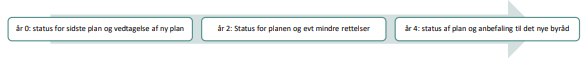 Evalueringer mv. vil løbende blive offentliggjort på hjemmesiden, og vil dermed følge den gennemsigtighed hvormed klimahandlingsplanen er udarbejdet.Se mere i bilag 21Bilag 21: Notat om monitorering, evaluering, rapportering og revision af Hjørring Kommunes klimahandlingsplanLink 27: Godkendelse af klimahandlingsplanLink 34: Om den politiske forankring